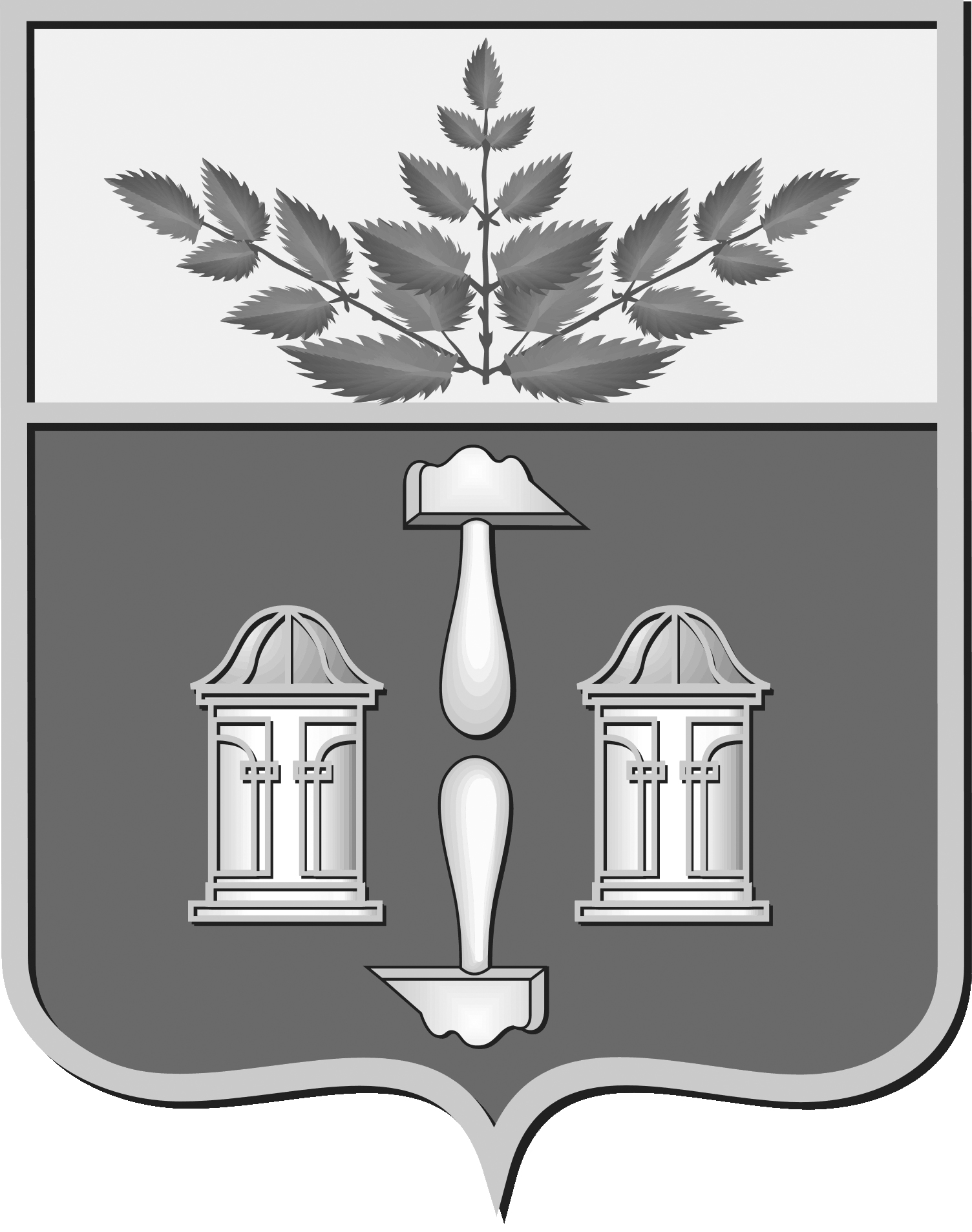 Тульская областьМуниципальное образование Щекинский районКонтрольно-счетная комиссиямуниципального образованияЩекинский район301240,РОССИЙСКАЯ ФЕДЕРАЦИЯ, ТУЛЬСКАЯ ОБЛАСТЬ, г. Щекино, ул. Шахтерская, 11. Тел./факс  (48751) 5-23-40   ОКПО  98729218,  ОГРН  1067151017108 ,  ИНН/КПП   7118818097/ 711801001Информация о результатах экспертно-аналитического мероприятия «Проведение экспертизы проекта решения Собрания депутатов  муниципального образования город Щекино Щекинского района«О внесении изменений в решение Собрания депутатов муниципального образования  город Щекино Щекинского районаот 17.12.2020 г. № 39-159«О бюджете  муниципального образования  город Щекино  Щекинского района на 2021 год и на плановый период 2022 и 2023 годов».(второе  уточнение)Экспертно-аналитическое мероприятие проведено в соответствии с п. 15 раздела 2 Плана работы Контрольно-счетной комиссии Щекинского района на 2021 год.В основу уточнения бюджета положено уточнение доходов и расходов за счет безвозмездных поступлений, перераспределение бюджетных ассигнований между разделами, подразделами, целевыми статьями, группами и подгруппами видам расходов бюджета города.При анализе текстовых статей представленного Проекта Решения Контрольно-счетная комиссия Щекинского района отмечает следующее:- проектом Решения уточняются основные параметры бюджета на 2021 год – доходная частьувеличена  на 2 972,6 тыс. руб. или на 1,5%, расходная часть увеличена на 11 887,8тыс. руб. или на 5,7%, дефицит бюджета увеличен на 8 915,2  и составил 18 016,6 тыс. руб. или на 98,0% от утвержденного плана; - основные параметры планового периодаизменены в сторону уменьшения по доходам и расходам на 12,0 тыс. руб.в 2022 и в 2023 гг;-условно утвержденные расходы уменьшены в 2022 году на 248,3 тыс. руб., в 2023 году на 283,1 тыс. руб.- скорректирован в сторону увеличения объем межбюджетных трансфертов, получаемых из бюджета муниципального образования Щекинский район в 2021 году на 2 703,7 тыс. руб.; - увеличен объем субсидии из бюджета муниципального образования р.п.Первомайский Щекинского района в бюджет МО город Щекино в 2021 году на 139,4 тыс. руб.;- увеличен объем бюджетных ассигнований муниципального дорожного фонда бюджета МО город Щекино в 2021 году на 68,5 тыс. руб. (увеличен за счет безвозмездных поступлений от физических и юридических лиц, в том числе добровольных пожертвований на финансовое обеспечение дорожной деятельности в отношении автомобильных дорог  общего пользования местного значения, а также капитальный ремонт и ремонт дворовых территорий многоквартирных домов, проездов к дворовым территориям многоквартирных домов населенных пунктов);-  скорректирован в сторону увеличения верхний предел муниципального внутреннего долга по состоянию на 1 января 2022 года на 8 600,2 тыс. руб., на 1 января 2023 года на 8 600,2 тыс. руб., на 1 января 2024 года на 8 600,2 тыс. руб.- скорректирован в сторону увеличения объем расходов на обслуживание муниципального внутреннего долга в 2022 году на 248,3 тыс. руб., в 2023 году на 283,1 тыс. руб., в связи с внесением изменений в программу муниципальных заимствований (изменение объема привлечения средств в 2021 году и объема погашения муниципальных долговых обязательств в 2022 году);- часть 1 ст.16 изложена в новой редакции в связи с вносимыми изменениями распределения остатков на начало года;- скорректирован в сторону увеличения объем зарезервированных бюджетных ассигнований на 486,6 тыс. руб. в 2021 году на реализацию Указа Президента РФ от 07.05.2012 г. №597 «О мероприятиях по реализации государственной социальной политики», в части повышения оплаты труда отдельных категорий работников. При анализе текстовых статей проекта Решения Контрольно-счетная комиссия отмечает о необходимости дополнить статью 6 Решения пунктами следующего содержания:- утвердить объем безвозмездных поступлений от негосударственных организаций  в бюджет МО город Щекино в 2021 году в сумме (-3,3) тыс. руб.;- утвердить объем безвозмездных поступлений от денежных пожертвований, предоставляемых  физическими лицами  получателями средств бюджетов городских поселений  в бюджет МО город Щекино в 2021 году в сумме 133,0 тыс. руб.;- утвердить объем доходов от возврата остатков субсидий, субвенций  и иных межбюджетных  трансфертов, имеющих целевое  назначение,  прошлых лет из бюджетов муниципальных  районов  в сумме (-0,2) тыс. руб.В соответствии с представленным Проектом Решения в бюджет муниципального образования город ЩекиноЩекинского районапредлагается внести изменения на 2021 год и плановый период 2022 и 2023 года. Данные об изменении параметров 2021 года представлены в таблице:Доходы бюджета муниципального образования город Щекино Щекинского района на 2021 год.Налоговые и неналоговые доходы муниципального образования город Щекино Щекинского района на 2021 год остаются без изменений.Безвозмездные поступления от других бюджетов бюджетной системы Российской Федерации увеличены на 2 972,6тыс. руб., в том числе:- дотации бюджетам бюджетной  системы РФ сокращены на 19 701,1 тыс. руб.,- субсидии бюджетам бюджетной системы РФ сокращены на 2,3 тыс. руб.- иные межбюджетные трансферты увеличены на 22 407,1 тыс. руб.Предлагается утвердить дополнительные доходы за счет:- поступлений от денежных пожертвований, предоставляемых негосударственными организациями получателям средств бюджетов городских поселений на сумму «-3,3 тыс. руб.»;- поступлений от денежных пожертвований, предоставляемых физическими лицами получателям средств бюджетов городских поселений увеличены на 133,0 тыс. руб.;- возврат остатков субсидий, субвенций – сокращен на «-0,2 тыс. руб.»Таким образом, общая сумма утверждаемых на 2021год доходов составит202 645,5 тыс. руб.Расходы бюджета муниципального образования город Щекино Щекинского района на 2021 год.Относительно утвержденных расходов бюджета муниципального образования город Щекино  Щекинского района на 2021 год в Проекте Решения предлагается  увеличить расходную часть на 11 887,8 тыс. руб. с учетом внесения изменений в сводную бюджетную роспись согласно статьи 217 Бюджетного Кодекса РФ и статьям 9 решения Собрания депутатов муниципального образования город Щекино Щекинского района от 17.12.2020 г. № 39-159 «О бюджете муниципального образования город Щекино Щекинского района на 2021 год и плановый период 2022 и 2023 годов».     Динамика расходов  бюджета по разделам бюджетной классификации расходов Российской Федерации показана в таблице: таблице:              Объем расходов бюджета на реализацию муниципальных программ относительно показателей, утвержденных Решением Собрания депутатов муниципального образования город Щекино Щекинского района от 25.02.2021 года № 42-173 «О внесении изменений в бюджет муниципального образования город Щекино Щекинского района на 2021 год и на плановый период 2022 и 2023 годов»  в 2021 году предлагается увеличить 8 139,5 тыс. руб. или на 4,1% к ранее утвержденному объему, общий объем составит  207 162,0 тыс. руб. или 93,9% от общего объема расходов бюджета. Дефицит бюджета     В связи с внесенными изменениями дефицит бюджета составляет 18 016,6 тыс. руб. (13,6%) к утвержденному годовому объему доходов бюджета без учета утвержденного объема безвозмездных поступлений с учетом остатков средств бюджета муниципального образования, сложившихся на начало текущего финансового года.Без учета остатков средств бюджета муниципального образования, сложившихся на начало текущего финансового года дефицит в муниципальном образовании составляет 8 600,2 тыс. руб. (6,5%), что соответствует требованиям ст. 92.1 БК РФ.Источниками финансирования дефицита бюджета на 2021 год определены:- изменение остатков средств на счетах по учету средств бюджета в сумме 9 416,4 тыс. руб.;- получение кредитов от кредитных организаций в валюте РФ в сумме 14 602,9 тыс. руб.- погашение бюджетных кредитов, полученных от других бюджетов бюджетной системы Российской Федерации бюджетами городских поселений в размере (-6 002,7) тыс. руб.Изменение показателей планового периодаОбъем доходов  и расходов в 2022 и 2023 гг уменьшен  на 12,0 тыс. руб. - за счет уменьшения безвозмездных поступлений (субсидии бюджета городских поселений).Выводы по результатам проведенной экспертизы:            По результатам анализа представленного проекта Решения Контрольно-счетная комиссия муниципального образования Щекинский район отмечает следующее:в связи с тем, что в процессе подготовки данного Заключения, замечания устранены - представленный проект Решения о внесении изменений в бюджет соответствует требованиям Бюджетного законодательства, Контрольно-счетная комиссия муниципального образования Щекинский район считает возможным предложить Собранию депутатов муниципального образования город Щекино Щекинского района рассмотреть и утвердить представленный Проект Решения.Председатель Контрольно-счетной комиссииЩекинского района                                                                         Е.П.ДобровольскаяОсновные характеристикиРешение от 25.02.2021 г. № 42-173,тыс. руб.Проект решения,тыс. руб.ОтклоненияОтклоненияОсновные характеристикиРешение от 25.02.2021 г. № 42-173,тыс. руб.Проект решения,тыс. руб.тыс. руб.  %Доходы199 672,9202 645,5+2 972,6+1,5Расходы208 774,3220 662,1+11 887,8 +5,7Дефицит(-)/Профицит (+)-9 101,4-18 016,68 915,2+98,0Наименование раздела расходовРешение от 25.02.2021 г. № 42-173тыс. руб.Проект Решения,тыс. руб.Отклонение,  тыс. руб.Общегосударственные вопросы9 292,310 334,6+1 042,3Национальная безопасность и правоохранительная деятельность429,8429,8-Национальная экономика21 091,621 168,3+76,7Жилищно-коммунальное хозяйство119 398,0122 178,5+2 780,5Образование22 067,222 367,2+300,0Культура и кинематография36 053,743 742,0+7 688,3Социальная политика200,0200,0-Обслуживание гос. и муниципального долга241,7241,7-ИТОГО РАСХОДОВ208 774,3220 662,1+11 887,8